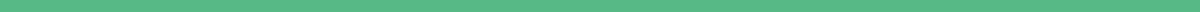 Self Appraisal Form For EmployeesEmployee Information
Name: [Employee Name]
Position: [Employee Position]
Department: [Department Name]
Evaluation Period: [Start Date] to [End Date]
Date of Submission: [Date]Professional Achievements
List your key accomplishments during the evaluation period that you feel contribute to the team and organization's success.Achievement 1: [Description]Achievement 2: [Description]Achievement 3: [Description]Strengths and Skills
Identify your core strengths and skills that have been beneficial in your role and to the organization.Strength/Skill 1: [Description]Strength/Skill 2: [Description]Strength/Skill 3: [Description]Areas for Improvement
Discuss any areas you feel you could improve on or wish to develop further.Area for Improvement 1: [Description]Area for Improvement 2: [Description]Area for Improvement 3: [Description]Professional Development Activities
Outline any professional development activities or training you have undertaken or wish to undertake to improve your skills and job performance.Activity/Training 1: [Description]Activity/Training 2: [Description]Activity/Training 3: [Description]Goals for Next Evaluation Period
Set specific, measurable goals you aim to achieve by the next evaluation period.Goal 1: [Description]Goal 2: [Description]Goal 3: [Description]Feedback for Management
Provide any feedback or suggestions you have for management that could help improve your work environment, processes, or professional growth.Feedback/Suggestion 1: [Description]Feedback/Suggestion 2: [Description]Feedback/Suggestion 3: [Description]Additional Comments
Include any other comments or information you believe is relevant to your self-appraisal.[Your Additional Comments]Employee's Signature: _______________________ Date: _________